Appendix 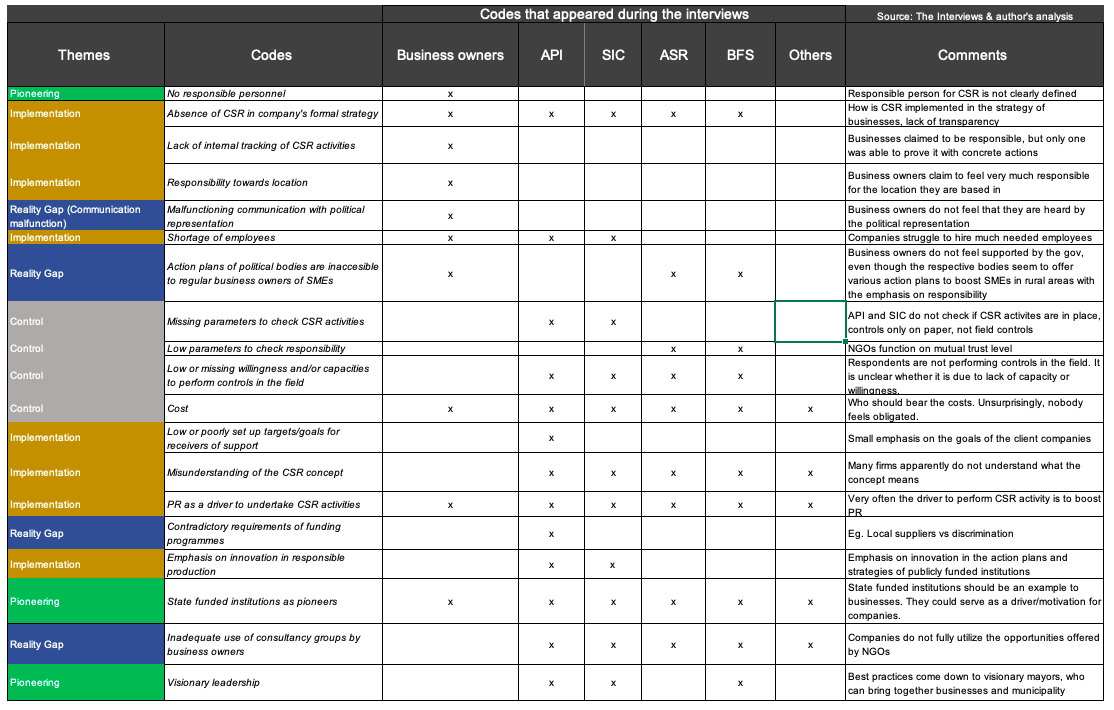 Business ownersNGOs and State funded institutionsIntroductionFocus of the company, Industry etc.Stakeholders Structure Clients – characteristics Services they provide CSRUnderstanding of CSR Implementation of CSR + examples Motivation to implementation CSR Costs behind CSR Responsibility towards nearest area  Cooperation with non-Czech companies (both in and outside Czech Republic) State funded institutions CSR as a topic Process of picking and attracting clients (parameters, factors, controls)Comparison from abroad Special concern/program for primary sector companiesNGOs Process of picking and attracting clients (parameters, factors, controls)Special programs designed to focus on specific areas/regionsPerception of CSR by clientsDifferences between SMEs and MNCsSpecial concern/program for primary sector companiesState/municipalityCommunication with municipality Support by EU/governments Knowledge of action plans Opinion on action plans Improvements for the action plans  CommentsSuggestions Best practiceExamples/inspiration/experience from abroad Suggestions/criticism Best practice Examples/inspiration/experience from abroad